The Virgin Annunciate   by Italian Renaissance artist, Antonello da Messina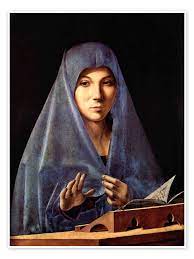 Presentation by Fr Daley, 7:30pm Tuesday 5th December in the School Hall All welcome